OSNOVNA ŠOLA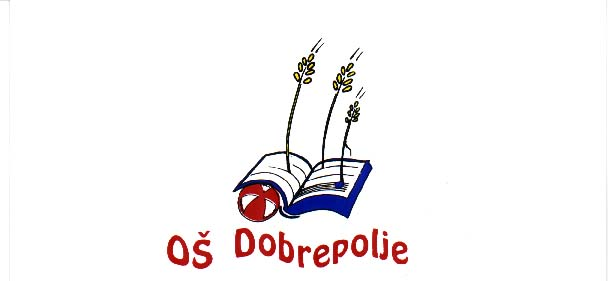 DOBREPOLJEVIDEM 80, 1312   VIDEM DOBREPOLJETel: (01) 7807-210E-pošta: O-dobrepolje.lj@guest.arnes.siSVET STARŠEVDatum:  14. 10. 2021VABILO Na podlagi 13.,  17. člena ter v povezavi z 22., 23., 26.,  31. členom poslovnika Sveta staršev JVIZ OŠ Dobrepolje sklicujem 1. izredno sejo Sveta staršev v šolskem letu 2021/2022, ki bo v četrtek, 21. 10. 2021, ob 18.00. Potekala bo preko Aplikacije Zoom. Vabljeni boste prejeli naslov povezave na vaš elektronski naslov nekaj minut pred začetkom seje. Predlagam naslednji dnevni red:Možnosti ureditve prometne varnosti in problematika šoleTematika: Predstavitev poročevalca vsebine iz strani predstavnika občine glede prometne varnosti, g. Jožeta Prijatelj in vzpostavitev dialoga z županom g. Igorjem Ahačevčič o problematiki šoleGradivo k točki:Z namenom vzpostavitve dobrega dialogi in prakse o medsebojnem sodelovanju vas pozivam, da posredujete morebitna vprašanja do torka 19.10.2021, do 8.00 ure zjutraj, na mojo e-pošto (lidija.hocevar74@gmail.com) z morebitnimi možnimi konkretnimi predlogi in rešitvami, ki bi pripomogle k ureditvi problemov.S spoštovanjem,	predsednica Sveta staršev 	Lidija Hočevar, l.r.Vabilo poslano: (i) članom Sveta staršev; (ii) ravnatelju in pomočnicama; (iii) predstavnici staršev vrtčevskih otrok v svetu zavoda; (iv) županu g. Igorju Ahačevčič; (v) podžupanu g. Jožetu Prijatelj. Vabilo je razposlano po elektronski pošti prek medija Google Groups.